                                     Рагу свиное фас. зам. Наименование этикетки: Рагу свиное фас. зам.Описание товара: Корпусные позвонки с остистыми отросками позвоночника, полученные при разделке свиной полутуши с содержанием мышечной ткани не более 30%Органолептические свойства: Цвет мясного сырья розовато-красный. Без посторонних запахов. Запах соответствует продукту. Товарная упаковка: ВАРИАНТ 1. Короб средний вес 10 кг, размер короба 380*376*120Короб средний вес 14 кг, размер короба 565*370*114Фасовка – пакет вкладыш запаянный. С фирменным знаком  «Дары Привопья». Средний вес одного пакета 2 кг. Короб крышка - дно.Вес короба нетто: 380*376*120   0,5 кг565*370*114   0,54 кгПищевая и энергетическая ценность в 100 гр. продукта (среднее значение) 215 ккал (900 кДж); Белок 11 г; Жир -19гРекомендации по приготовлению: Перед употреблением подвергается термической обработке до полной кулинарной готовности.Срок годности и условия хранения: При температуре не выше 18 градусов - 6 мес.Маркировка товарной упаковки На короб наклеивается этикетка 100*70 на русском языке, с информацией для потребителя. Этикетка клеится ровно. Не допускается смятие этикетки, наклейка этикетки с неправильной информацией или не четко нанесенной информацией. Короб расположен на деревянном поддоне (паллет). Паллет фиксируется машинной стрейч пленкой. Далее наносится паллетный лист с информацией для потребителя.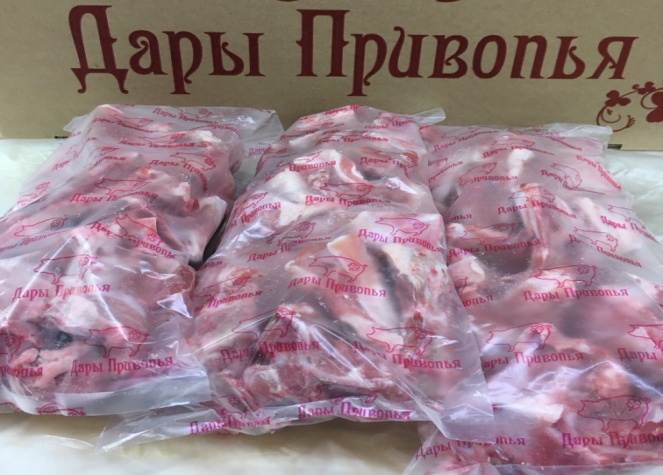 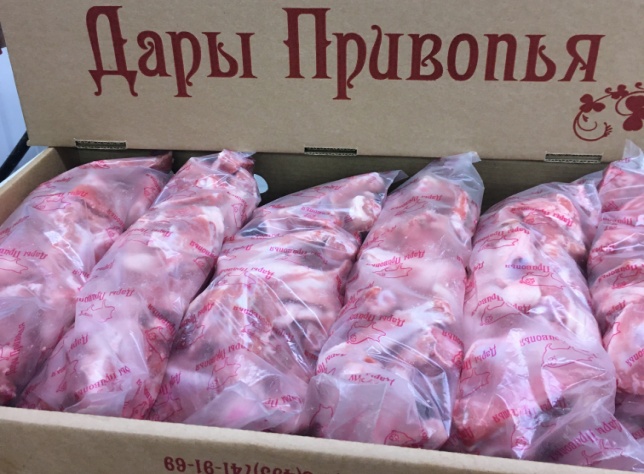 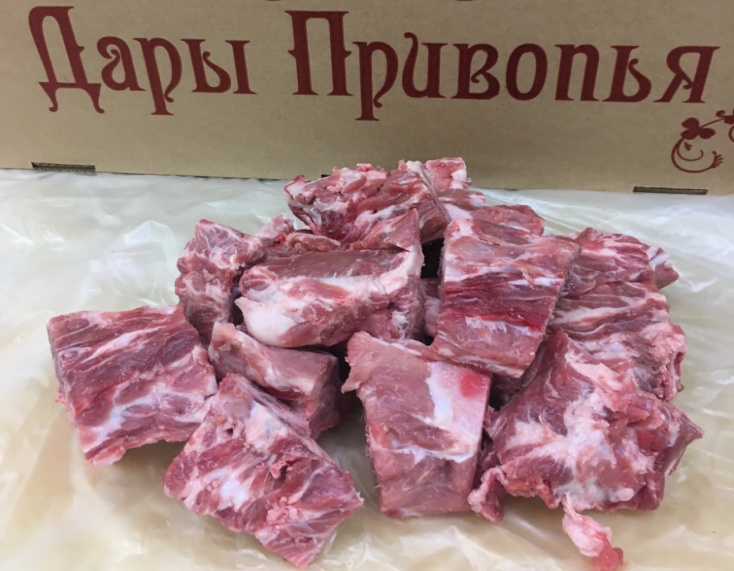 